Ministero dell’Istruzione, dell’Università e della RicercaUfficio scolastico regionale per la CAMPANIAVerbale n. 5 del  15/05/2017In  data odierna, alle ore 13:00 presso l’Istituto Calamandrei  -Ponticelli – Napoli, la Commissione giudicatrice per la procedura concorsuale B03 – Laboratori di fisica, così costituita:si è riunita per l'estrazione della busta contenente la traccia per la prova pratica, che si svolgerà domani 16/05/2017 presso il Liceo Calamandrei sito in Ponticelli alla via Comunale Maranda,1  (NA) alle ore 13.00. Hanno presenziato all'estrazione  gran parte dei candidati che hanno sostenuto la prova scritta il giorno 4/4/2017;Alle ore 13.00 dopo consultazione con tutti i candidati presenti, i quali hanno scelto sia la modalità di estrazione che l'esecutore - nella persona del Prof. Luigi Verolino Presidente della  Commissione -  si è proceduto ad attuare la stessa. Su quattro buste contenenti quattro temi è stata estratta la busta “B” contenente la seguente traccia:LEGGE DI OHMIL CANDIDATO VERIFICHI LA SECONDA LEGGE DI OHM ANALIZZANDO LE RELAZIONI CHE INTERCORRONO FRA RESISTENZA E PROPRIETA’ DI UNCONDUTTORE.SCHEMATIZZI I CIRCUITI, TRACCI IL GRAFICO DELLA RESISTENZA R IN FUNZIONE DELLA LUNGHEZZA L PER CIASCUN CONDUTTORE ,E, CALCOLI LA RESISTIVITA’ DI CIASCUN MATERIALE (ARGENTO - PLATINO).Dopo l'estrazione sono state date indicazioni di massima ai candidati presenti, sulle modalità di svolgimento della prova. La commissione ha proseguito nel lavoro di validazione delle domande di Lingua straniera sul portale Cineca.La riunione si è conclusa alle ore 14,30Redatto, letto, approvato e sottoscritto dalla commissioneNominativoProfessioneProvinciaIncaricoLUIGI VEROLINODocente Univ.UNIVERSITA’ FEDERICO IIPresidente EUGENIO SANTORIELLODocenteSc. Sec. II grado EUROPA di Pomigliano d’ArcoComponenteLIDIA SANTORODocenteSc. Sec. II grado Don Geremia Piscopo di ArzanoComponentePATRIZIA LEARDIA.A. I. C. D.D.1-CAVOUR di MarcianiseSegretario Presidente Prof. Luigi  Verolino		Prof. Eugenio Santoriello		Prof.ssa Lidia Santoro		A.A. Patrizia Leardi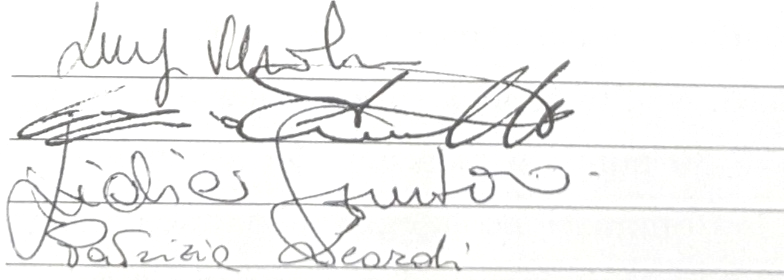 